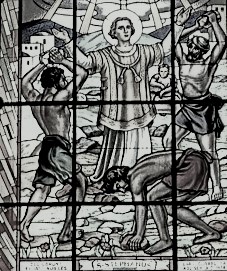         FARSKÉ OZNAMY            na týždeň od  20.9. do  26.9. 2021                                	         Liturgický kalendár:Poriadok sv. omší :Ostatné oznamy:Podľa nového kovidsemaforu sme od pondelka v oranžovej farbe. Platí sedenie v každej druhej lavici, max. 100 osôb na jednej sv. omši + rúško a dezinfekcia rúk. Prosíme, aby ste sa po príchode do kostola zapísali (meno a priezvisko) a uviedli e-mail alebo telefonický kontakt. Prijmime toto obmedzenie ako rešpektovanie zdravia druhých. Ďakujeme Vám!Poklona Sviatosti Oltárnej bude vo farskom kostole vo štvrtok od 17:00 do 18:00.Výročie posvätenia farského chrámu – hody, budeme sláviť v nedeľu 31. októbra.Hody na Kostolnom Seku budú v nedeľu 10. októbra.Na budúcu nedeľu bude jesenná zbierka na kňazský seminár v Nitre. Pán Boh odmeň všetkých štedrých darcov.Sviatosť manželstva hodľajú uzavrieť Lukáš Laho a Alžbeta Dudová. Kto by vedel o nejakej prekážke sobáša, nech nahlási na farskom úrade.pondelokSv. Kórejských mučeníkovspomienkautorokSv. Matúša, apoštola a evanjelistusviatokstredaSv. Emeráma, biskupa a mučeníkaspomienkaštvrtokSv. Pia z Pietrelciny, kňazaspomienkasobotaPanny Márie v sobotuľ. spomienkanedeľa26. nedeľa v cezročnom obdobípondelok - sobota NEDEĽAFarský kostol:         06.30                           18:0007.30        10:00                  18.00Nitriansky Hrádok:Po: 16:30           08.45Kostolný Sek:St: 16:30                                 11:15